Name/ ім'я: ______________	_	  Datum/ Дата: _______________  1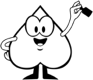 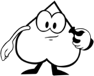 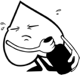   2    3    4    5    6  